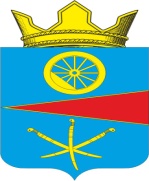 АДМИНИСТРАЦИЯ ТАЦИНСКОГО СЕЛЬСКОГО ПОСЕЛЕНИЯТацинского  района Ростовской  областиПОСТАНОВЛЕНИЕ10 февраля 2016 г.                          № 35                                       ст. ТацинскаяРассмотрев заявление и предоставленные документы гр. Проскуриной Т.И., заключение о результатах публичных слушаний от 10 февраля 2016 года, руководствуясь ст. 13 Устава муниципального образования «Тацинское сельское поселение», решением Собрания депутатов Тацинского сельского поселения от 28 сентября 2012 года «Об утверждении Правил землепользования и застройки Тацинского сельского поселения Тацинского района Ростовской области», решением Собрания депутатов Тацинского сельского поселения от 26 октября 2006 года № 51 «Об утверждении Порядка организации и проведения публичных слушаний в Тацинском сельском поселении» и в соответствии со ст. 39 Градостроительного кодекса РФ,-П О С Т А Н О В Л Я Ю:1. Предоставить гр. Проскуриной Т.И. правообладателю земельного участка, расположенного по адресу: Ростовская область, Тацинский район, ст. Тацинская, ул. Веденина, 12 (площадь 1342 кв.м., КН 61:38:0010222:199): - разрешение на отклонение от предельных параметров разрешенного строительства - с учетом выхода на 1,5 м. за линию регулирования застройки улицы Веденина, ст. Тацинская, Ростовская область (для строительства жилого дома).2. Контроль за исполнением настоящего постановления  оставляю за собой.Глава  Тацинскогосельского поселения                                                         А.С. ВакуличО предоставлении гр. Проскуриной Татьяне Ивановне разрешения на отклонение от предельных параметров разрешенного строительства, реконструкции объектов капитального строительства по адресу: Ростовская область, ст. Тацинская, ул. Веденина,12